Vás srdečně zvou na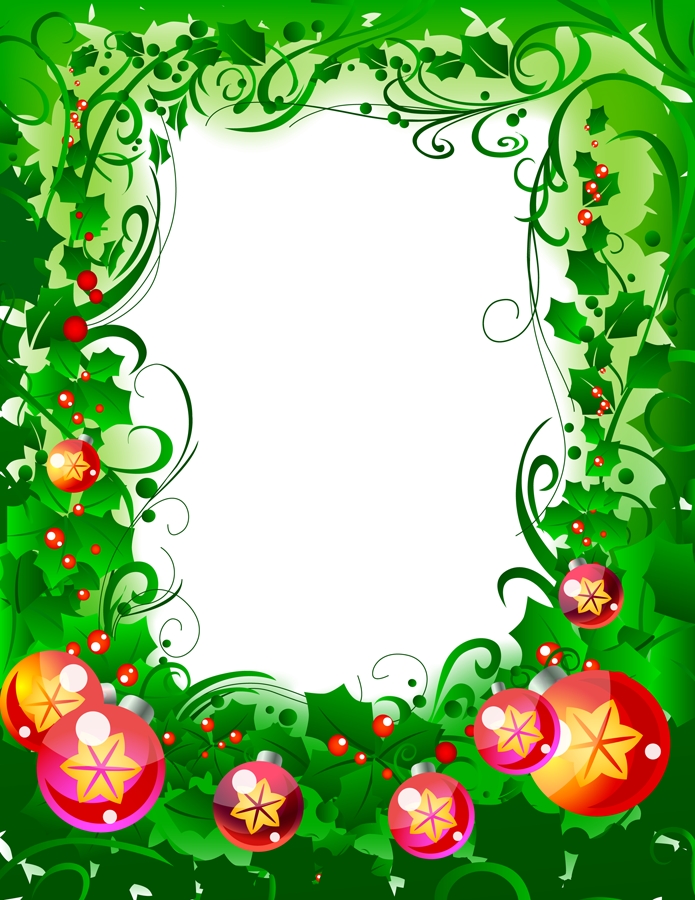 